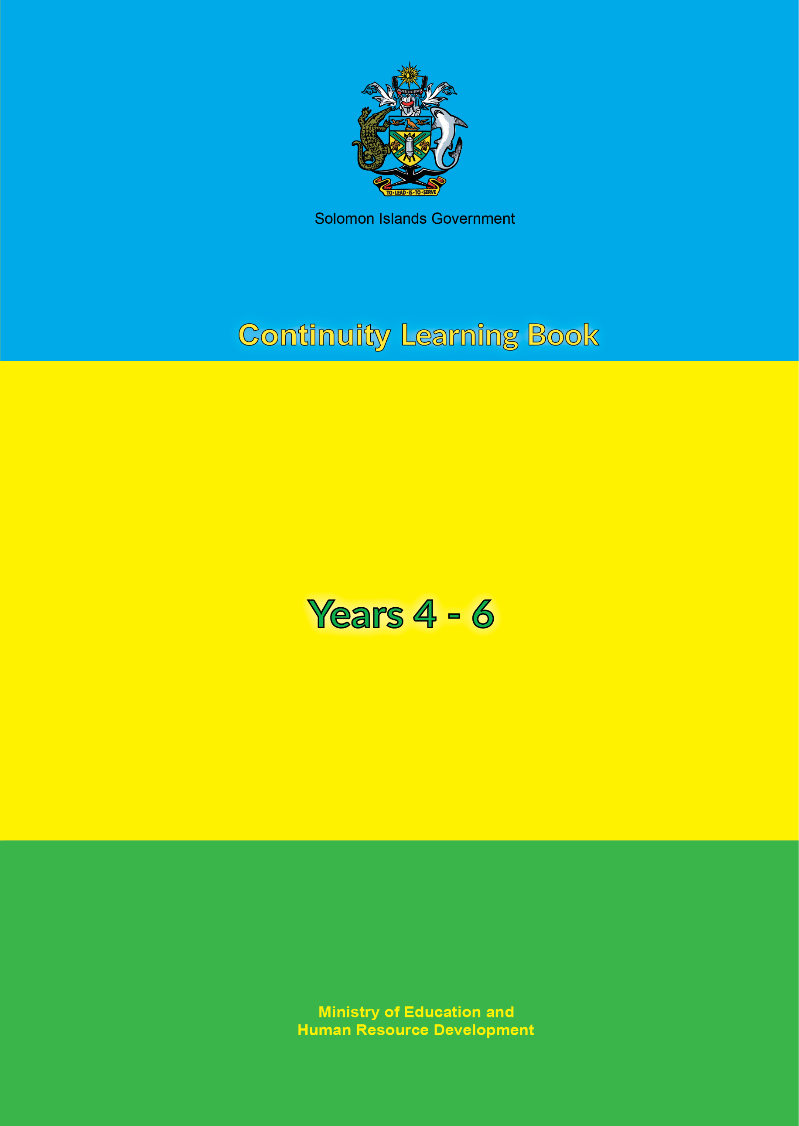 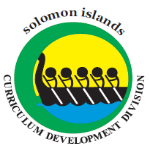 Published in 2020 by the Curriculum Development DivisionMEHRDP.O Box G28 Honiara Solomon IslandsPhone: (677) 28804Fax: (677) 22042www.mehrd.gov.sbCopyright © 2020, Ministry of Education and Human Resource Development, Honiara, Solomon Islands.All rights reserved. Any parts of the book may be copied, reproduced or adapted to meet local needs, without permission from the authors, provided the parts reproduced are distributed free for educational purposes only. Written permission should be obtained from the Curriculum Development Division, if the book is reproduced to make profitTable of Contents ACKNOWLEDGEMENTSThe Ministry of Education and Human Resources Development would like to thank the following individuals and organisations for their contributions to the successful publication of this Home Learning Material:Learning Package Committee Members including;Georgina Buro Pitaqae – Manager, Innovation UnitRose Titi Paia – Manager, Curriculum development Division Gideon Sukumana – PCDO, Curriculum Development DivisionChristina Rore – National Literacy Trainer, Innovation UnitPrimary school Teachers:     Merrilyn Tapidaka – Florence Young Christian School	     Beverly Hanirara – Florence Young Christian School 	    Lovelyn Pitawao – Florence Young Christian School          Publisher: Desktop     Mr Phillip Samani – Chief Curriculum Publication Officer          Funding Organisations;	   Mfat and Dfat through MEHRD        	   UNICEFHOW TO USE THIS BOOK      The teachers, parents or any literate persons can teach the lessons.The lessons provide opportunities for children to enjoy and discover more about themselves, families, friends and the environment they live in. The learning outcomes are things learners can do, demonstrate or understand. They are usually measurable and can be demonstrated and seen. They are the results we want children to achieve or reach in learning and to be able to apply daily in their lives. This table contains three options to guide each family to select which one suits them.Lessons can be taught 1 hour per day or 1 hour per day for 2 or 3 days.   The layout of this book is organised in a simple sequence of, theme, topic, overall learning Outcomes for lessons 1 – 7, learning outcomes for each lesson, prayer, bible reading, singing of the national anthem and teaching of each lesson. The overall learning outcomes must be read by children and their parent at the beginning of each of the seven (7) lessons.By the end of each of the seven (7) lessons, the children should be able to;talk about importance or value of home learning lessonsbe actively involved in the reading, singing and praying activitiesspeak confidently about his or her Christian belief.value prayer and God’s word and make it become part of his or her daily walk.be actively involved in the discussion activitiesspeak confidently in answering questions or in discussionssing the national anthem of Solomon Islands confidently with understanding and appreciation.Assessment is important in teaching and learning. Therefore, at the end of each of the seven (7) lessons the children must answer the self-assessment questions.Self-Assessment Questions1. ‘What have I learnt or enjoyed in the activities?’ ___________________________2. My reflection on just one thing that I have learnt & enjoyed most in this lesson.I have learnt that ___________________________________, or in today’s lesson/activities what I have enjoyed most was ________________________, and so on ______________________________________________________________________.3. The main points (2 or 3) I get from this lesson are:Lesson 1:Theme: Development of a whole personTopic: Personal development The teacher or parent should read and explain the following lesson outcomes. Learners should be able to; read through the overall learning outcomes on page 2 and each lesson learning outcomes before the lesson starts.communicate effectively. talk or express their interests freely on the home learning.be actively involved in the discussion activitiesbe supported to speak confidently in answering questions or in discussionsread poems, paragraphs or stories confidently.Introduction (suggested time 15 minutes)1. Start with a prayer … (The Lords’ prayer)2. Bible reading or Word of God for the day - Psalms 23:1-61The LORD is my shepherd; I shall not want. 2He maketh me to lie down in green pastures: he leadeth me beside the still waters. 3He restoreth my soul: he leadeth me in the paths of righteousness for his name's sake.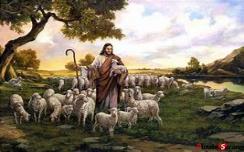  4Yea, though I walk through the valley of the shadow of death, I will fear no evil: for thou art with me; thy rod and thy staff they comfort me. 5Thou preparest a table before me in the presence of mine enemies: thou anointest my head with oil; my cup runneth over. 6Surely goodness and mercy shall follow me all the days of my life: and I will dwell in the house of the LORD for ever.3. Sing the song provided or you can choose any other songs that you knowWe are one big happy familyGod’s family X 2We are one big happy familyGod’s family are we 4. Sing the National Anthem 1. Read Psalms 23: 1- 6 again by yourself and do the activities that follow.2. Use the coordinates in the table above to fill in the boxes. Then write down the verse in the spaces provided.______________________________________________________________________________3. Discuss how this verse relates to yourself and your family.__________________________________________________________________________________Body of the Lesson (suggested time 30 minutes)The teacher or Parent will explain or the children can read about the importance of effective communication or talk story. Improves participation and productivityIncreases creativity Increases growthEnhances skills Improves working togetherPrevents misunderstandings or conflictsIncreases efficiency1. Role play the conversation in the table.                                                                            Dialogue2. How do you feel about this activity? Write 2 sentences on how you feel.I am really excited or happy doing this activity because…………………….1. The words in the list is taken from Activity B. They are in present tense. Change them to past tense, present continuous and past continuous.  The first one had been done for you.2. Copy the following sentences into your exercise books and underline the correct answers.Joan attend/attends in the school choir.John talks/talk to the door.Tina works/work at the shop.Leona teach/teaches football courses.She feel/feels good about her work.Conclusion of the Lesson (suggested time 15 minutes)Self-Assessment – Before you continue with the next lesson, you must complete    self-assessment questions on page 2.Lesson 2:Theme: Development of a whole personTopic: Personal developmentThe teacher or parent should read and explain the following lesson outcomes. Learners should be able to; read through the overall learning outcomes on page 2 and each lesson learning outcomes before the lesson starts.appreciate who they are and where they live with their family and friends.appreciate and be thankful to be part of a family and friends.think about how to make their environment/ area around where they live, clean and safe.Introduction (suggested time 15 minutes)1. Start with a prayer … (The Lords’ prayer)2. Bible reading or Word of God for the day - Genesis1:1 “In the beginning God created the heaven and the earth”. Psalms 33:6, “By the word of the LORD were the heavens made, and all the host of them by the breath of his mouth…V9 “For he spake and it was done, he commanded, and it stood fast”Genesis 1:26 – 27, “And God said. Let us make man in our image, after our likeness: and let then have dominion over the fish of the sea, and over the fowl of the air and over the cattle, and over all the earth, and over every creeping thing that creepeth upon the earth”.3. Sing the song provided or you can choose any other songs that you preferGod made the earth and God made the skyGod made the fish and the birds that flyAnimals, flowers, trees so allAnd God made everything in great and small.4. Sing the National Anthem.       Activity A1. How did God create the heaven and the earth according to Psalms 33:6, 9?Write down the verse in your exercise book. ___________________________________________________________________________________________________________________________________________________________________2. Read Genesis 1:26 – 27, Gen 2… and then answer this question; what responsibility does God give us (human beings concerning his creation)?__________________________________________________________________________________Body of the Lesson (suggested time 30 minutes)The Parent or teacher should explain the brief notes on; Family and Friends.A family that consists of the father, mother and children is called the nuclear family. An extended family is made up of the father, mother, children and relatives (uncles, aunties, cousins and so on). Single parent refers to the father/mother and children while blended families refer to a father or mother with his/her children from their previous marriages join together as a family.Friends refer to persons whom one knows, likes, and trusts.Environment refers to our surroundings. Home environment can be defined as who and where we live in a place and time with our families and friends.     Activity BChildren let us talk more about ‘Family and Friends’, “Who and Where You Are in Place and Time’.QuestionsRead the questions and complete the sentences.1. Do you appreciate who you are as a person? Yes, I do appreciate who I am as a person because………………………………………..No, I do not appreciate who I am as a person because…………………………………….2. Are you happy with where we live with our family and friends? Yes or No, explainYes, I am happy with where our family lives because…………………………………… No, I am not happy with where our family lives because………………………………3. Describe the environment where we live in?I love the environment in which we live in because………………………………………. Or I do not love the environment in which we live is in because…………………………..Now children let us share or talk about our own family life journey and expectations. I am looking forward to using this activity to help us improve in our daily roles and responsibilities. Also this will enable you to know our relatives or family members.4. Draw our nuclear & extended family trees5. Copy and fill in the table with roles and responsibilities for each member.A part from our families, we also have friends, those whom we met during our life journey at school in Solomon Islands or abroad or those “Who you come across and make friends with, where you are in place and time.6. Fill in names of your friends in the table, where you met them and the time or year.7. Talk or share or write recount on your experiences with your friends8. Write down some questions on what you want to know more about on families or friends. __________________________________________________________________________9. Write every second letter beginning with “I” and copy the statement into your books.U I J L A O C V W E B M H Y S F U A GM T I E L O YFAPNKDHFXRDIQERNMDPSI need to do the following things to help my family at home and friends at school. __________________________________________________________________________________10.  Find out about Gods’ commandment with promise to children and parents from Ephesian. Use the code to find out.Copy and fill in the boxes with the correct letters using the codes to find the verse from the bible. 11. Read the verse with understanding and ask yourself this question.Am I doing what the word of God says?Yes, I am……………………………………………………………………………………………….No ………………………………………………………………………………………………………Sometimes, yes other times no, ………………………………………………………………….   Activity C1. The words in the list is taken from Activity B. Fill in the correct words in their present, past tense, present continuous and past continuous tenses.  2. Copy the following sentences into your exercise books and underline the correct answers.(i) Anna is looking/looked after the children.(ii)Tom appreciates/appreciate his parents care and support.(iii) Rose loves/love eating local food.(iv)John writes/write letters to his friends.(v) Rona and Joshua share/shares their goods with their neighbours.3. Complete the sentences by using these words; appreciate, live, love, share and look.(i) Alex and Gloria …………… in a small village.(ii) They ……………. eating fresh locally foods.(iii) The families ………………. daily support and care from their friends.(iv) The boys …………………….. their fruits with a family next door.(v) The mothers ……………………….. after their children.Conclusion of the Lesson (suggested time 15 minutes)Read the poem and then write your own family poem or story. Title: “My Family my life” by RoseFamily is everythingEnables survival for many generationsMother for everyone in this worldBuilds the foundation in a child’s life.Produces the first natural teachers in lifeShape a child’s life in culture, customs and values.Teaches and focuses on living “RESPECT’’ and “LOVE”I love my familyAppreciate and cherish in my heartProvided lifelong teaching and learning opportunitiesValued and life lived testimony daily.Thank you God for giving me a loving family who cares for me daily.Self-Assessment – Before you continue with the next lesson, you must complete the SELF ASSESSMENT questions on PAGE 2.Lesson 3:Theme: Development of a whole personTopic: Personal DevelopmentThe teacher or parent should read and explain the following lesson outcomes. Learners should be able to; read through the overall learning outcomes on page 2 and each lesson learning outcomes before the lesson starts.differentiate who you are and where we live with our family and friends.appreciate and be thankful to learn about our environment and our way of life.compare our environment or area around where we live in terms of cleanliness, fresh air, food from land, sea and air, and safety.appreciate local foods are nutritious and easy to grow.Introduction (suggested time 15 minutes)1. Start with a prayer … (The Lords’ prayer)2. Bible reading or Word of God for the day – Ecclesiastes 12:1 Remember now thy Creator in the days of thy youth, while the evil days come not, nor the years draw nigh, when thou shalt say, I have no pleasure in them;3. Sing the song or choose any other songs that you knowGod is good to me, God is good to me   He holds my hand and makes me standGod is good to me                 Or My God loves meAnd all the wonders I seeThe rainbow shine through my windowMy God loves me4. Sing the National AnthemActivity A1. What is Gods’ word saying to me in Ecclesiastes 12:1?__________________________________________________________________________________2. How can I apply this verse in my life?__________________________________________________________________________________Body of the Lesson (suggested time 30 minutes)3. Parent or teacher ask the children to define: ‘environment’ and ‘home environment’.Children are given opportunity to talk about the environment and their home environment.Let us talk about questions 1 – 5.  1. Do you like the location or place where our home is built? Yes or No. 2. List the things you like or appreciate about our environment.3. Does the home have good ventilation or fresh air? Yes or No.4. Do you have access to clean water and good sanitation? I have access to clean water but not good sanitation ……………………………………...5. Copy and complete the sentences in your book on clean or dirty environment.6. Practical We will go outside our home and look at our environment together and pick any rubbish that we find around the home and arrange them according to compost, burnable and bury. 7. Fill in the table with their appropriate words.8. Complete the following sentences using words in the table, you can use a word more than once.(i) Hence and Anne ….. a lot of rubbish near the river.(ii) They ….. the rubbish in the bins according to compost, burnable and bury.(iii) The families ….. the rubbish in according to compost, burnable and bury. (iv)The boys ….. their fruits and vegetable ready for eating.(v) The family members ………. the rubbish according to compost, burnable and bury.9. The parent or teacher can read the story about a boy who grows up in a place in Solomon Islands or the children can read the story themselves before they can talk about the questions together.Sogo’s storyMy name is Sogo. I grow up in a small remote village on Guadalcanal Province. The village is surrounded by mountains, forests, and streams. The air is fresh and cool. We grow different types of food on the slopes of the mountains. We get fish, shells, and prawns from the streams. Dad goes to the town once a month to buy rice, soap, sugar, and other things. I go to a school run by the Seventh Day Adventist Church. I am in Year 5 in the Upper Primary school. I have to walk for one hour to get there. I think living in the mountains is healthier than living in a large town.1. Select appropriate descriptions from this list and you can also add to your list; clean, streams, cool, dirty, fresh air, mountains, fresh fish, forests, prawns, shells etc.Then compare Sogo’s with your own environment.      My environment				Sogo’s environment2. Draw the environment where you live in and describe, what you can see, smell, feel, hear or taste.For example:I can see boys and girls laughing and playingI can smell the scent of the beautiful flowersI can feel the cold breeze of the windI can hear the sound of birds singing high up in the trees, &I taste the sweet banana fruit outside the house3. I like my environment because it is clean and safe to live...……………………………Project options: Select relevant project from following options;Project 1:Draw a plan or make a poster on how to protect your water source and make it safe for drinking cooking, washing and swimming:do not build toilets near your water sourcesbuild fence around your wells or stream or river to keep animals awaymake a clean-up routine for family members to follow protect water sources safe.Project 2:Make a poster on ‘pollution/lithering?define the meaning of pollution in their own words.draw a picture of a polluted environmentdevelop clean – up routine to pick up rubbish such as, empty plastic cans and bottles, dirty oil from cars, dirty oil from outboard motors, ships and other machines etc. Practical ways to improve environment from pollution and how to do them together.Project 3:Draw a plan on types of rubbish disposal – bury, compost and burnable;Weekly bury empty tins and cansMonthly cut grasses dig proper drainage when the need arisesschedule – for family and community work day.Project 4:clean water and sanitation hand wash facilitieshand wash – soap, sanitizer  and so onConclusion of the Lesson (suggested time 15 minutes)Discuss finalised plans for the selected projects for implementation together.Self-Assessment – Before you continue with the next lesson, you must answer the SELF ASSESSMENT questions on PAGE 2.Lesson 4: Theme: Development of a whole personTopic: Personal DevelopmentThe teacher or parent should read and explain the following lesson outcomes. Learners should be able to; read through the overall learning outcomes on page 2 and each lesson learning outcomes before the lesson starts.build fence round the water source.set up family or community cleaning schedules to keep the environment clean and it becomes a way of life for us.establish proper rubbish disposal practices for clean and safety livingensure pick rubbish regularly throw (dispose) rubbish using correct wayskeep environment clean at all timesIntroduction (suggested time 15 minutes)1. Start with a prayer … (The Lords’ prayer)2. Bible reading or Word of God for the day – Proverbs 12:11 He that tilleth his land shall be satisfied with bread: but he that followeth vain persons is void of understanding.3. Sing the song or you can choose any other songs that you knowHis able, his ableI know my Lord is able carry me through X 2He heals the broken heartache and makes the captive freeHe makes the lame to walk again and cause the blind to seeI know his able, his able I know my lord is able to carry me through.4. Sing the National Anthem.1. What is Gods’ word saying to me in Proverbs 12:11?__________________________________________________________________________________2. How can I apply this verse in my life?__________________________________________________________________________________3. How often do you eat foods from these pictures or do you plant them in your gardens?________________________________________________________________________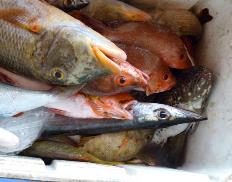 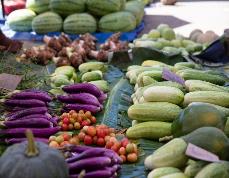 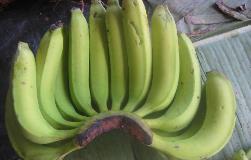 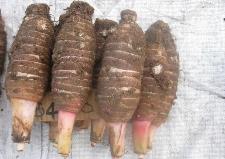 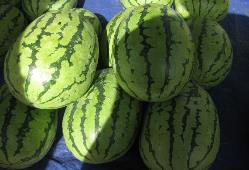 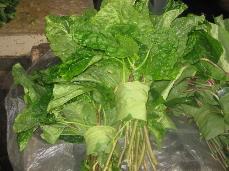 4. Select correct food group from this list – energy, protective and growth to fill in the blanks.Fish and peanuts belong to the _________________ food group, Slippery cabbage, water melons and ripe bananas belong to ______________ food group and taro belongs to ______________ food group.Body of the Lesson (suggested time 30 minutes)Parents/literate persons explain: the arrangements to work together in carrying out the different plans we developed to improve our environment to ensure it is clean and safe to live in. Each one must write a report on one of the projects carried out. Follow the set of instructions for building a fence Buy resources that are needed; timber, nails, fence, hammer, bags, and digging bars to dig rubbish pits, holes for fence posts.Identify positions of the posts and mark themDig the holes for the posts and bury themPut the fence upKeep water clean and safe for all Keep out, authorised person/s onlyVictory shout at the end of work, we have achieve it together!! Follow set of instructions on correct ways of rubbish disposal Identify site for rubbish disposal, dig rubbish pit and also for compost. Peelings & leaves for compostPaper plus other burnable are burnt or recycle or reuse.Non burnable are buried in a rubbish pitEstablish a community day for cleaning the villageEnsure family members participate in rubbish disposal exercise.Victory shout at the end of work, we have achieve it together!Carryout the following statements and questions on access to WASH requirementsCheck to see if you have access to clean water and good sanitation Do you have access to hand wash facilities?Do you have access to hand wash resources such as soap, hand sanitizer and so on?Plan actions to respond to the questions.1. Copy the table and write their plural nouns. Two examples are given for you.2. Write 5 sentences using singular nouns and plural nouns from the table.Two examples are given for you; A. John and Rex pick rubbish daily. B. Nails are expensive.Conclusion of the Lesson (suggested time 15 minutes)Talk about writing reports for the projects.Self-Assessment – Before you continue with the next lesson, you must answer the SELF ASSESSMENT questions on PAGE 2.Lesson 5Theme: Development of a whole personTopic: Personal DevelopmentThe teacher or parent should read and explain the following lesson outcomes. Learners should be able to; read through the overall learning outcomes on page 2 and each lesson learning outcomes before the lesson starts.appreciate learning other subjects in reading the story about Sogorelate information read in the story to other subjects and real life situationappreciate integrated learning and its application to real life situation.identify the meaning of terms from their application in the storyIntroduction (suggested time 15 minutes)1. Start with a prayer … (The Lords’ prayer)2. Bible reading or Word of God for the day: Mathew 6:33, Seek ye first the kingdom of God and his righteousness and all these things shall be added unto you.3. Sing the song or choose any other songs that you know.God is good to me X 2He holds my hand and makes me standGod is good to me4. Sing the National Anthem 1. What is Gods’ word saying to me in Mathew 6:33?_______________________________2. How can I apply this verse in my life?____________________________________________Body of the Lesson (suggested time 30 minutes) NOTES:Energy is all around us in every forms.It can change from one form to another. It can make things move.It can make things hot. It can change the result of what happens in certain processes. It is the ability to do work.Plants and animals get energy from the sunlight, then Sogo’s family get this from animal & plant foods they eat. Energy is essential for plants and animals for survival.What is water cycle?The continuous movement of water all around the Earth or how water circulates in nature.Water takes three different states and they are; solid, liquid and gas. The solid form of water is ice.The liquid form is present in the rivers, lakes, seas, and oceans.The gas form of water, water vapor is present all around us.From Sogo’s story we have heard that; Sogo and his family usually get fish, shells and prawns from the streams for their food.  Parent or teacher explains integrated approach which involves teaching more than just one subject area in a lesson. In this lesson, you will do activities for Science, Math, Health and English based on Sogo’s story. Therefore I order for you to complete the activities, you need to read Sogo’s story once more.My name is Sogo. I grow up in a small remote village on Guadalcanal Province. The village is surrounded by mountains, forests, and streams. The air is fresh and cool. We grow different types of food on the slopes of the mountains. We get fish, shells, and prawns from the streams. Dad goes to the town once a month to buy rice, soap, sugar, and other things. I go to a school run by the Seventh Day Adventist Church. I am in Year 5 in the Upper Primary school. I have to walk for one hour to get there. I think living in the mountains is healthier than living in a large town.SCIENCE1. Read Sogo’s story and compare with this photo of a beautiful village along the coast in terms of their environments.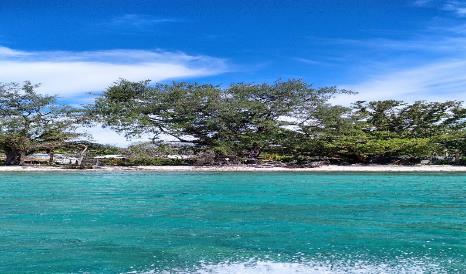 2. What form of water in the stream and sea?(a) Gas, (b) solid or (c) liquid. 3. Where do plants get their energy from?(a) Sunlight (b) water (c) soil4. What is the name of the instrument that can be used to measure temperature (cool air) in Sogo’s village?(a) Thermometer (b) barometer (c) hydrometer5. Identify energy sources in Sogos’ story. 6. Explain the meaning of energy?7. Give an example of how energy can change from one form to another.8. Name two types of energy source that might be used in Sogo’s village? For an example, candle. ENGLISH Write 5 sentences using these words taken from Sogo’s story.(1). Remote (2). Surrounded (3). Slopes (4). Healthier (5). Food HEALTH1. “Sogos’ lifestyle has been described as healthy lifestyle”. Explain if this statement is true or not, using the information in the story to support your explanation.MATHS (1) It took 1 hour for Sogo to reach his school and another 1 hour for him to return home. In total, Sogo walked 2 hours to and from his school. If 1 hour is equal to 60 minutes, how many minutes are there altogether in 2 hours? (2) If Sogo went to the market to sell the fish for $35.00, shells for $15.00 and the prawns for an unknown amount of money earned a total of $100.00. What is the cost of the prawns? (3) Sogo’s dad goes to the town once a month to buy rice, soap, sugar, and other things. If Sogo’s dad bought 4 packets of 1Kg sugar, and each packet cost $12.00, what is the total cost of 4 packets? Conclusion of the Lesson (suggested time 15 minutes)Self-Assessment – Before you continue with the next lesson, you must answer the SELF ASSESSMENT questions on PAGE 2.Lesson 6: Theme: Development of a whole personTopic: Personal developmentThe teacher or parent should read and explain the following lesson outcomes. Learners should be able to; read through the overall learning outcomes on page 2 and each lesson learning outcomes before the lesson starts.practice reading with expression, to enhance interest, enjoyment and meaning.understand and practice the importance of personal cleanness, hygiene and living healthy.understand and appreciate who you are and which group you belong to in a community or province.keep safe, clean and protect yourself from getting sick. make their environments/ areas around where they live is clean, healthy and safe. Introduction (suggested time 15 minutes)1. Start with a prayer … (The Lords’ prayer)2. Bible reading: Romans 12:4-8 4For as we have many members in one body, and all members have not the same office: 5So we, being many, are one body in Christ, and every one members one of another. 6Having then gifts differing according to the grace that is given to us, whether prophecy, let us prophesy according to the proportion of faith; 7Or ministry, let us wait on our ministering: or he that teacheth, on teaching; 8Or he that exhorteth, on exhortation: he that giveth, let him do it with simplicity; he that ruleth, with diligence; he that sheweth mercy, with cheerfulness teaching us about different gifts and talents God has given each one of us to fulfil on this earth.3. Sing the song or we can choose any other songs that we knowGod is good to me X 2He holds my hand and makes me standGod is good to me4. Sing the National Anthem.1. What is Gods’ word saying to me in Romans 12:4-8; __________________________________________________________________________________2. How can I apply this verse in my life?__________________________________________________________________________________Body of the Lesson (suggested time 30 minutes)Parent/teacher will introduce Elisha’s story.The teacher or parent will use the punctuation marks and the tone of his or her voice to read with expression. The children will listen and then practise the pauses between sentences when they see a full stop at the end of a sentence or a comma used to separate word in a sentence.  Read Elisha’s story with expressionMy name is Elisha. I come from Sikaiana Island. I attended Tenavatu primary school on Guadalcanal. At school I learnt about several subjects such as Math, English, Health, Science and Social studies. In health subject I learnt about the importance of personal body hygiene and washing hands.  In the morning I am in my family group. At school I am in my Class group. I am in the netball team too. In church I am in the children’s choir group. In my village lam in the girls’ dancing group. I like dancing group most because l learnt about body movements to different types of music. I belong to many groups. Health TipsAt school Elisha also learnt about the importance of personal hygiene, cleanliness and living healthy.The six important hygiene practice Elisha learnt at school,1. Cover your mouth and nose when you cough and sneeze.2. Use tissue, handkerchief, upper sleeve, your shirt or blouse when you cough and sneeze3. Throw the tissue right away into the bin after use.4. Wash your hands often with water and soap or hand sanitizer.5. Wash your hands every time and immediately after coughing and sneezing.6. Avoid spitting, if you spit, spit into a tissue and throw it away into a binNB; Remember to always practice these at home with your parents or friends.QUESTIONSUse Elisha’s story to reflect on your experiences at home or in school to answer the following questions.1. Why is it important for Elisha to wash her hands and clean her body after dancing and exercising? (3 reasons)2. Which province does Elisha comes from?3. What is the name of the school Elisha attended? 4. Which activities does Elisha involve in, in the village?5. How many groups altogether did Elisha join? 6. If she was the goal shooter in her team, she would be applying forces when throwing the ball into the ring. What type of force was applied when Elisha caught the ball and throw it into the ring? 7. Elisha learnt several subjects, they are; math, English, health, science and social studies. In a day she learnt 5 subjects. What is the total number of lessons she learnt in 10 days?8. Name 2 of the body systems that make body movements possible.  9. If the total estimated population of Sikaiana Island is 1,546, round off the total estimated population of 1,546 to the nearest thousand. 10. What kind of a force do you use to,move forward a wheel barrow in the garden? (Stand behind the wheelbarrow to move it? win a tug of War?turn the door handle/turn a tap?Sentence CompletionFill in the missing words to complete the sentences from Elisha’s story.I _________ Tenavatu Primary school.At school I am in my _______ group.In church I am in the children’s _________ group.In my ______ I am in the girls dancing group.Elisha come from _________ Island.PunctuationsRewrite the sentences putting in capital letters, commas, apostrophes and full stops.at school I learnt about maths English health science and social studies ___________________________________________________________________________in my village I am in the girls dancing group ___________________________________________________________________________i come from sikaiana island ___________________________________________________________________________in church i am in the childrens choir group ___________________________________________________________________________my name is elisha ___________________________________________________________________________Reading ComprehensionRead the story and answer the following questions correctly.How many subjects did Elisha learn at school? ___________________________________________________________________________Why did Elisha like dancing? ___________________________________________________________________________What did Elisha learn in health subject? ___________________________________________________________________________Which Primary school did she attend? __________________________________________________________________________SOCIAL STUDIES   (ELISHA’S STORY) Name and draw the Island where Elisha attended Primary School.  Copy the table and find the words in the story to fill in the correct columnConclusion of the Lesson (suggested time 15 minutes)Self-Assessment – Before you continue with the next lesson, you must answer the SELF ASSESSMENT questions on PAGE 2.Lesson 7 Theme: Development of a whole personTopic: Personal DevelopmentThe teacher or parent should read and explain the following lesson outcomes. Learners should be able to; read through the overall learning outcomes on page 2 and each lesson learning outcomes before the lesson starts.  identify and explain ways on how human activities affect the physical environment and eco system.identify some things and behaviours that promote care of the environment and water sources.identify ways or things that can contaminate water source.explain uses of money and its value.classify local foods according to the three food groups.describe the importance of environment resources and usefulness of sea, land and rivers/ lake resources.identify human values, attitude and behaviour and actions that cause pollution to the environment.Introduction (suggested time 15 minutes)1. Start with a prayer … (The Lords’ prayer)2. Bible reading – 1Corithians 3:13“Every man's work shall be made manifest: for the day shall declare it, because it shall be revealed by fire; and the fire shall try every man's work of what sort it is.” 1Corithian 3:13, KJV3. Sing the song or you can choose any other songs that you knowGod is good to me X 2He holds my hand and makes me standGod is good to me4. Sing the National Anthem.1. What is Gods’ word saying to me in 1Corithians 3:13; __________________________________________________________________________________2. How can I apply this verse in my life?__________________________________________________________________________________Body of the Lesson (suggested time 30 minutes)5. ‘Family and Friends ‘Theme - , “Looking after our Environment’.   You will be reading a story titled: “Old Mana”. Now when you read remember to use these punctuation marks as they will help improve your reading in the area of fluency, and so as to read with expression so that what you are reading is interesting and meaningful……..Old Mana’s LandBefore old Mana died, he took his sons to the forest behind the Village. “I do not have much to give you except this land. I will split it between the two of you”. He showed his sons a boundary that divided the land. Garry, the eldest, received the land east of the boundary. His second son, John, had the land on the West side.“Look after this land. It has provided our family with crops and building materials. It is our hunting ground”, said Mana.Later, a logging company visited the village. The company offered money to landowners if they allowed the company to cut down trees for timber. Garry said, “Yes” and took the money. John refused. Six months later, the trees on Garry’s land had all been cut down. The company moved on to the next Village. Garry used his money to build an iron-roofed house. He bought a water tank, a generator and a video. Then his money run out. He could not buy food from the shops. His family become hungry. The loggers had destroyed his gardening land. He went to John’s house and saw bags of taro and potatoes. John was busy cleaning the wild pig he had caught in the forest. . Garry had to beg food from John to feed his family.Social ScienceAnswer the following questions based on Old Manas’ story1. Imagine, old Mana is your father, and he said this to you, “I do not have much except this land…Look after this land. It has provided our family with crops and building materials. It is our hunting ground.How would you react or respond to this statement?__________________________________________________________________________________2. Do you think it was a good decision John made to refuse the logging company to operate in his land? Yes/No, why...?__________________________________________________________________________________3. List advantages or benefits that the forest provide for Johns’ family and community?__________________________________________________________________________________4. How did Garry use his money received from logging?__________________________________________________________________________________5. What are the impacts of logging his family experienced?__________________________________________________________________________________6. How would you respond to people like Garry in your village or community? __________________________________________________________________________________7. How do human activities, for example logging the forest, affect your health and well-being? List 3 examples______________________________________________________________________________________________________________________________________________________________________________________________________________________________________________________VocabularyLanguage Study / GrammarNouns and VerbsConclusion of the Lesson (suggested time 15 minutes)Self-Assessment – As you do this final lesson, you must answer the SELF ASSESSMENT questions on PAGE 2. Content PageAcknowledgement 3How to use the book4Lesson 15Lesson 28Lesson 313Lesson 418Lesson 521Lesson 625Lesson 729                     Spaces available to use                     Spaces available to use                     Spaces available to usePart of the day suitable for learningOption 1Meeting hallMondaysMorning 10 – 11 am theoryOption 2Home WednesdayMorning 10 – 11 am Practical Option 3Under trees/beachFridaysAfternoon 1 – 2 pm practicalACDEFHILMOPRST1TOIP2LHRMSW3EDSHU4VYN5AREL1A2D3CR51E2F3E1L2O2I4M3I3P3C2F1R5H5E3E1L3I2D5A2C5R4S1E1A2S5A4S1AParents/literate personsChild/childrenHow are you feeling children/names………………………….?Reply verballyFine, happy, sad, not sure and othersWhat are your favourite foods?Fruits, Yam………………………………Can you share with us the most exciting thing that you will never forget?The most exciting thing that I will never forget are…………………………….Children can we discuss about our home learning?                                       Yes, I agree with you, That is fine with meI am happy with that                                   Children I am excited or happy to be your teacher and I hope you also excited or happy to have me as your teacherYes I doI am really excited to be your student I will be a good studentDo you know that learning can happen anywhere and at any time, and not only in the classrooms?YesNoNot sureChildren, before you attend formal schooling, we parents were your first teachersHow did you teach us before we go to school? Or can you explain more about what you have just said?Learning was mostly done by talking, doing, observing, imitating and correcting when mistakes were made. That is very interesting!Are you going to apply that in our lesson too?Yes, I will in the right places in the lessons Thanks and looking forward to that.Therefore, we must work together to create a positive and enjoyable home learning environment.That is fine with me! Or I like that! Or I am ready for that.PRESENT TENSEPAST TENSEPRESENT CONTINOUS TENSEPAST CONTINOUS TENSEExample: eat watch AteWatched Eating Watching 1. feel2. excite3. discuss4. know5. attend6. explain7. talk 8. work9. teach10. explainMy family membersRolesResponsibilitiesName of friendsPlace Time/yearProvince ILOVEMYFAMILYANDFRIENDSABCDEFGHIJKLMNO123456789101112131415PQRSTUVWXYZ16171819202122232425263 8 9 124175141525252515211816118514201991420851215184615182089199191897820PRESENT TENSEPAST TENSEPRESENT CONTINOUSPAST CONTINOUSExample: eat watch AteWatched Eating Watching Was or were eatingWas or were watching1. appreciate2. live3. love4. share5. looking6. using 7. improve8. make9. write10. find                              RUBBISH DISPOSAL METHODS                              RUBBISH DISPOSAL METHODS1. Compost – anything that can get rot such as food peelings, dead leaves…………………….2. Bury – anything that cannot get rot or burnt…………………..3. Burnable – anything that can be burnt……………………………….4. Recycle – reuse of an itemPRESENT TENSEPAST TENSEPRESENT CONTINOUSPAST CONTINOUSExample: eat watch AteWatched Eating Watching Was or were eatingWas or were watchingFindPickThrowBuryseparatePeelSingular nounsPlural nounsExample; bar, nail bars, nailsResourcePhotoHandExerciseRubbishProvinceSchoolSubjectsMatch the words in list A to their correct meanings in list B by writing the numbers on the blanks.Match the words in list A to their correct meanings in list B by writing the numbers on the blanks.Words in list A List B – Meanings of words in list ABoundary _____The part of earth’s surface that is not covered by waterHunting______A structure with a roof or walls such as house.Land_______A line which marks the limits of an area.Building________Damaging or attacking.Destroyed_______Is the practice of killing animalsChange past tenses into present tensesChange past tenses into present tenses1. Died2. Took3. Had4. Offered5. Caught6. Went7. Received8. Showed9. Visited10. Allowed            List 5 nouns and 5 verbs from the story            List 5 nouns and 5 verbs from the story11.22.33.44.55.